МИНИСТЕРСТВО СЕЛЬСКОГО ХОЗЯЙСТВА, ПИЩЕВОЙ И ПЕРЕРАБАТЫВАЮЩЕЙ ПРОМЫШЛЕННОСТИ КАМЧАТСКОГО КРАЯПРИКАЗ № 29/г. Петропавловск-Камчатский			                              «    »             2022 годаВ целях уточнения отдельных положений приказа Министерства сельского хозяйства, пищевой и перерабатывающей промышленности Камчатского края от 
16 декабря 2021 г. № 29/133 «Об утверждении Порядка предоставления субсидии на стимулирование приоритетных подотраслей агропромышленного комплекса в целях возмещения сельскохозяйственным товаропроизводителям, а также организациям и индивидуальным предпринимателям, осуществляющим производство, первичную и (или) последующую (промышленную) переработку сельскохозяйственной продукции, части затрат на обеспечение прироста объема молока сырого крупного рогатого скота, козьего и овечьего, переработанного на пищевую продукцию» ПРИКАЗЫВАЮ:Приказ от 16 декабря 2021 № 29/133 «Об утверждении Порядка предоставления субсидии на стимулирование приоритетных подотраслей агропромышленного комплекса в целях возмещения сельскохозяйственным товаропроизводителям, а также организациям и индивидуальным предпринимателям, осуществляющим производство, первичную и (или) последующую (промышленную) переработку сельскохозяйственной продукции, части затрат на обеспечение прироста объема молока сырого крупного рогатого скота, козьего и овечьего, переработанного на пищевую продукцию» изложить в новой редакции согласно приложению к настоящему приказу.Настоящий приказ вступает в силу после дня его официального опубликования.Министр	                                                                                         В.П. ЧернышПорядок
предоставления субсидии на стимулирование приоритетных подотраслей агропромышленного комплекса в целях возмещения сельскохозяйственным товаропроизводителям, а также организациям и индивидуальным предпринимателям, осуществляющим производство, первичную и (или) последующую (промышленную) переработку сельскохозяйственной продукции, части затрат на обеспечение прироста объема молока сырого крупного рогатого скота, козьего и овечьего, переработанного на пищевую продукцию Настоящий Порядок определяет объем, порядок и условия предоставления за счет средств краевого и федерального бюджетов субсидий юридическим лицам (за исключением государственных (муниципальных) учреждений) и индивидуальным предпринимателям, осуществляющим деятельность по производству, первичной и (или) последующей (промышленной) переработке сельскохозяйственной продукции в целях достижения результатов основного мероприятия 3.4 «Предоставление субсидии на стимулирование приоритетных подотраслей агропромышленного комплекса в целях возмещения сельскохозяйственным товаропроизводителям, а также организациям и индивидуальным предпринимателям, осуществляющим производство, первичную и (или) последующую (промышленную) переработку сельскохозяйственной продукции, части затрат на обеспечение прироста объема молока сырого крупного рогатого скота, козьего и овечьего, переработанного на пищевую продукцию» (далее – основное мероприятие 3.4.) подпрограммы 3 «Развитие пищевой и перерабатывающей промышленности» (далее – подпрограмма 3) государственной программы Камчатского края «Развитие сельского хозяйства и регулирование рынков сельскохозяйственной продукции, сырья и продовольствия Камчатского края», утвержденной постановлением Правительства Камчатского края от 29.11.2013 № 523-П (далее – Госпрограмма), на возмещение части затрат (без учета налога на добавленную стоимость), связанных с производством, первичной и (или) последующей (промышленной) переработкой молока сырого крупного рогатого скота, козьего и овечьего на пищевую продукцию и направленных на обеспечение прироста объема молока сырого крупного рогатого скота, козьего и овечьего, переработанного на пищевую продукцию (далее – субсидия). Для получателей средств, использующих право на освобождение от исполнения обязанностей налогоплательщика, связанных с исчислением и уплатой налога на добавленную стоимость, и предоставивших сведения, подтверждающие такое право, возмещение части затрат осуществляется исходя из суммы расходов на приобретение товаров (работ, услуг), включая сумму налога на добавленную стоимость. 2. Министерство сельского хозяйства, пищевой и перерабатывающей промышленности Камчатского края (далее – Минсельхозпищепром Камчатского края) осуществляет функции главного распорядителя бюджетных средств, до которого в соответствии с бюджетным законодательством Российской Федерации как получателя бюджетных средств доведены в установленном порядке лимиты бюджетных обязательств на предоставление субсидии на соответствующий финансовый год и плановый период.Субсидия предоставляется в пределах лимитов бюджетных обязательств, доведенных в установленном порядке до Минсельхозпищепрома Камчатского края, в том числе за счет средств, поступивших из федерального бюджета в соответствии с Правилами предоставления и распределения субсидий из федерального бюджета бюджетам субъектов Российской Федерации на стимулирование развития приоритетных подотраслей агропромышленного комплекса и развитие малых форм хозяйствования, приведенными в приложении № 8 к Государственной программе развития сельского хозяйства и регулирования рынков сельскохозяйственной продукции, сырья и продовольствия, утвержденной постановлением Правительства Российской Федерации от 14.07.2012 № 717 (далее – Федеральная госпрограмма), в целях софинансирования расходных обязательств Камчатского края, возникающих при реализации основных мероприятий Госпрограммы, направленных на стимулирование развития приоритетных подотраслей агропромышленного комплекса.Субсидия предоставляется в период реализации основного 
мероприятия 3.4 подпрограммы 3 Госпрограммы.Для целей настоящего Порядка используются следующие понятия:приоритетная подотрасль агропромышленного комплекса – совокупная хозяйственная деятельность на территории Камчатского края по производству, первичной и (или) последующей (промышленной) переработке молока сырого крупного рогатого скота, козьего и овечьего (далее – молоко) на пищевую продукцию;участники отбора – заявители, направившие предложение (заявку) для участия в отборе (далее – заявка) в Минсельхозпищепром Камчатского края, в сроки, установленные в объявлении о проведении отбора на получение субсидии в целях возмещения части затрат, направленных на обеспечение прироста объема молока, переработанного на пищевую продукцию (далее соответственно – отбор, объявление о проведении отбора);3) получатели субсидии – прошедшие отбор участники отбора (победители отбора), в отношении которых принято решение о заключении с ними соглашения на предоставление субсидии (далее – Соглашение).4. Субсидия предоставляется в целях возмещения части затрат на обеспечение прироста объема молока, переработанного на пищевую продукцию, по ставке на 1 тонну переработанного молока, по следующим направлениям затрат:1) оплата труда сотрудникам, занятым в процессе переработки молока на пищевую продукцию и ее реализации;2) приобретение сырья (заквасок, добавок и иного), в том числе собственного производства, используемого при приготовлении пищевой продукции;3) транспортировка готовой пищевой продукции;4) приобретение упаковочных (тарных) материалов, используемых для производства пищевой продукции;5) маркировка пищевой продукции;6) обслуживание оборудования, участвующего в производстве пищевой продукции.5. Сведения о субсидии размещаются на едином портале бюджетной системы Российской Федерации в информационно-телекоммуникационной сети «Интернет» (далее – единый портал) в разделе «Бюджет» при формировании проекта закона о бюджете (проекта закона о внесении изменений в закон о бюджете).6. К категории получателей субсидии относятся юридические лица и индивидуальные предприниматели – сельскохозяйственные товаропроизводители, за исключением граждан, ведущих личное подсобное хозяйство, и сельскохозяйственных кредитных потребительских кооперативов, осуществляющие на территории Камчатского края деятельность по производству, первичной и (или) последующей (промышленной) переработке сельскохозяйственной продукции. 7. Способом проведения отбора получателей субсидии является запрос предложений, который указывается при определении получателя субсидии Минсельхозпищепромом Камчатского края как получателем бюджетных средств, проводящим отбор, на основании направленных участниками отбора заявок, исходя из соответствия участника отбора критериям отбора и очередности поступления заявок.8. Размещение объявления о проведении отбора осуществляется Минсельхозпищепромом Камчатского края в течение текущего финансового года, но не позднее, чем за 3 календарных дня до начала подачи (приема) заявок, на едином портале, а также при необходимости на странице Минсельхозпищепрома Камчатского края на официальном сайте исполнительных органов государственной власти Камчатского края в информационно-телекоммуникационной сети «Интернет» (https://www.kamgov.ru/minselhoz).9. В объявлении о проведении отбора указываются:1) сроки проведения отбора, включая дату начала подачи или окончания приема заявок участников отбора, которая не может быть ранее 30-го календарного дня, следующего за днем размещения объявления о проведении отбора;2) наименование, местонахождение, почтовый адрес, адрес электронной почты Минсельхозпищепрома Камчатского края для направления документов для участия в отборе; критерий и требования к участникам отбора, установленные в 
частях 11 и 12 настоящего Порядка, и перечень документов, представляемых участниками отбора для подтверждения их соответствия указанным требованиям, предусмотренный частью 13 настоящего Порядка;порядок подачи заявок участниками отбора, требования, предъявляемые к форме и содержанию заявок, подаваемых участниками отбора;порядок предоставления участникам отбора разъяснений положений объявления о проведении отбора, даты начала и окончания срока такого предоставления;порядок внесения изменений в заявки участников отбора, порядок отзыва заявок участников отбора, порядок возврата заявок участников отбора, определяющий в том числе основания для возврата заявок участников отбора;правила рассмотрения и оценки заявок участников отбора;срок, в течение которого участник (участники) отбора, признанный (признанные) прошедшим (прошедшими) отбор (победитель (победители) отбора) должен (должны) подписать Соглашение;дата размещения результатов отбора на едином портале, а также при необходимости на странице Минсельхозпищепрома Камчатского края на официальном сайте исполнительных органов государственной власти Камчатского края в информационно-телекоммуникационной сети «Интернет» (https://www.kamgov.ru/minselhoz); условия признания участника (участников) отбора, признанного (признанных) прошедшим (прошедшими) отбор (победителем (победителями) отбора), уклонившимся (уклонившимися) от заключения Соглашения;результат предоставления субсидии.10. В течение текущего финансового года по мере необходимости Минсельхозпищепром Камчатского края вправе объявлять о проведении дополнительного отбора.11. Критерием отбора (получения субсидии) является осуществление деятельности по производству, первичной и (или) последующей (промышленной) переработке сельскохозяйственной продукции, а именно по производству пищевой продукции из молока.12. Участник отбора, должен соответствовать следующим требованиям на первое число месяца представления документов в Минсельхозпищепром Камчатского края:1) участник отбора не должен являться иностранным юридическим лицом, а также российским юридическим лицом, в уставном (складочном) капитале которого доля участия иностранных юридических лиц, местом регистрации которых является государство или территория, включенные в утвержденный Министерством финансов Российской Федерации перечень государств и территорий, предоставляющих льготный налоговый режим налогообложения и (или) не предусматривающих раскрытия и предоставления информации при проведении финансовых операций (офшорные зоны), в совокупности превышает 50 процентов;2) у участника отбора должна отсутствовать просроченная задолженность по возврату в краевой бюджет субсидий, бюджетных инвестиций, предоставленных в том числе в соответствии с иными правовыми актами, а также иная просроченная (неурегулированная) задолженность по денежным обязательствам перед Камчатским краем;3) участник отбора не должен получать средства из краевого бюджета на основании иных нормативных правовых актов Камчатского края на цели, установленные настоящим Порядком;4) в реестре дисквалифицированных лиц должны отсутствовать сведения о дисквалифицированных руководителе, членах коллегиального исполнительного органа, лице, исполняющем функции единоличного исполнительного органа, или главном бухгалтере участника отбора, являющегося юридическим лицом, об индивидуальном предпринимателе, являющемся участником отбора;5) участник отбора должен соответствовать категории получателей субсидии, предусмотренной частью 6 настоящего Порядка;6) участник отбора – юридическое лицо не должен находиться в процессе реорганизации (за исключением реорганизации в форме присоединения к юридическому лицу, являющемуся участником отбора, другого юридического лица), ликвидации, в отношении него не введена процедура банкротства, деятельность участника отбора не приостановлена в порядке, предусмотренном законодательством Российской Федерации, а участник отбора – индивидуальный предприниматель не должен прекратить деятельность в качестве индивидуального предпринимателя;7) у участника отбора отсутствуют в году, предшествующему году обращения за субсидией, случаи привлечения к ответственности за несоблюдение запрета на выжигание сухой травянистой растительности, стерни, пожнивных остатков (за исключением рисовой соломы) на землях сельскохозяйственного назначения, установленного постановлением Правительства Российской Федерации от 16.09.2020 № 1479 «Об утверждении Правил противопожарного режима в Российской Федерации».13. Участник отбора в течение срока, указанного в объявлении о проведении отбора, представляет на бумажном носителе почтовой связью или нарочным способом в Минсельхозпищепром Камчатского края следующие документы:1) заявку для участия в отборе, оформленную по форме, приведенной в приложении 1 к настоящему Порядку (в случае если заявку подписывает лицо, не имеющее права действовать без доверенности от имени участника отбора, к заявке прилагается заверенная участником отбора копия документа, подтверждающего полномочия лица, подписавшего заявку);2) копию сведений по форме № 14-АПК «Отчет о производстве, затратах, себестоимости и реализации продукции первичной и промышленной переработки, произведенной из сельскохозяйственного сырья» (для юридических лиц), копию сведений по форме № 1-ИП «Сведения о деятельности индивидуального предпринимателя» (для индивидуальных предпринимателей) или копии иных документов, подтверждающих осуществление деятельности по производству, первичной и (или) последующей (промышленной) переработке сельскохозяйственной продукции за год, предшествующий году обращения за субсидией;3) сведения о производстве пищевой продукции и наличии мощностей по форме, приведенной в приложении 2 к настоящему Порядку;4) справку о соответствии участника отбора требованиям, указанным в части 12 настоящего Порядка (оформляется в произвольной форме); 5) согласие на обработку персональных данных (в отношении руководителей участников отбора и главных бухгалтеров) по форме, приведенной в приложении 3 к настоящему Порядку;6) согласие на публикацию (размещение) в информационно-телекоммуникационной сети «Интернет» информации об участнике отбора, о подаваемой участником отбора заявке, иной информации об участнике отбора, связанной с соответствующим отбором, по форме, приведенной в приложении 4 к настоящему Порядку.14. Все копии документов заверяются подписью руководителя участника отбора или уполномоченного им сотрудника и печатью (при наличии). Участник отбора несет ответственность за полноту и качество представляемых в Минсельхозпищепром Камчатского края документов, а также достоверность указанных в них сведений.15. Документы, предоставленные участником отбора, подлежат регистрации в день поступления в Минсельхозпищепром Камчатского края.16. Минсельхозпищепром Камчатского края не вправе требовать от участника отбора представления иных документов, кроме документов, предусмотренных частью 13 настоящего Порядка.17. В рамках одного отбора участник отбора вправе подать только одну заявку.18. Не позднее чем за 5 рабочих дней до даты окончания приема заявок, указанной в объявлении о проведении отбора, любое заинтересованное лицо вправе направить в Минсельхозпищепром Камчатского края запрос о разъяснении положений объявления о проведении отбора (далее – запрос) с указанием адреса электронной почты для направления ответа.19. Минсельхозпищепром Камчатского края в течение 3 рабочих дней со дня поступления запроса обязан предоставить разъяснения положений объявления о проведении отбора на адрес электронной почты, указанный в запросе. Разъяснения положений объявления о проведении отбора не должно изменять их суть.Запросы, поступившие позднее чем за 5 рабочих дней до даты окончания приема заявок, не подлежат рассмотрению Минсельхозпищепромом Камчатского края, о чем Минсельхозпищепром Камчатского края уведомляет лицо, направившее запрос.20. Участник отбора, подавший заявку, вправе внести в нее изменения или отозвать заявку с соблюдением требований, установленных настоящим Порядком.21. Внесение изменений в заявку осуществляется путем направления необходимых сведений в Минсельхозпищепром Камчатского края в пределах срока подачи заявок.22. Заявка может быть отозвана участником отбора в срок не позднее 2 рабочих дней до даты окончания приема заявок. Отзыв заявки осуществляется путем направления в Минсельхозпищепром Камчатского края уведомления об отзыве заявки.23. В случае, если дата окончания приема заявок совпадает с выходным днем, нерабочим праздничным днем, то день окончания приема заявок переносится на ближайший рабочий день, следующий после выходного дня, нерабочего праздничного дня.24. Минсельхозпищепром Камчатского края в течение 5 рабочих дней со дня поступления заявок:1) получает в отношении участника сведения из Единого государственного реестра юридических лиц (Единого государственного реестра индивидуальных предпринимателей), информацию из Реестра дисквалифицированных лиц. Участник отбора вправе самостоятельно предоставить в Минсельхозпищепром Камчатского края выписку из Единого государственного реестра юридических лиц (Единого государственного реестра индивидуальных предпринимателей);2) запрашивает информацию о соответствии участника отбора требованиям пунктов 2 и 3 части 12 настоящего Порядка в исполнительных органах государственной власти Камчатского края;3) запрашивает информацию о фактах привлечения к ответственности участника отбора за несоблюдение запрета на выжигание сухой травянистой растительности, стерни, пожнивных остатков (за исключением рисовой соломы) на землях сельскохозяйственного назначения, установленного постановлением Правительства Российской Федерации от 16.09.2020 № 1479 «Об утверждении Правил противопожарного режима в Российской Федерации» в уполномоченном органе.25. Минсельхозпищепром Камчатского края в течение 10 рабочих дней со дня поступления заявок рассматривает поступившие заявки, проверяет на полноту и достоверность содержащиеся в них сведения, проверяет участника отбора на соответствие категории, критерию и требованиям, установленным соответственно частями 6, 11, 12 настоящего Порядка, и завершает рассмотрение и оценку заявок в отношении каждого участника отбора признанием участника отбора прошедшим отбор (определением победителя отбора) либо принятием решения об отклонении заявки участника отбора.Соответствующее решение оформляется путем формирования перечня участников отбора, утверждаемого Минсельхозпищепромом Камчатского края. 26. Основаниями для отклонения заявки являются:1) несоответствие участника отбора требованиям, установленным пунктами 1–4 и 6 части 12 настоящего Порядка;2) несоответствие представленных участником отбора заявок и документов требованиям к заявкам участников отбора, установленным в объявлении о проведении отбора;3) непредставление или представление не в полном объеме участником отбора документов, указанных в части 13 настоящего Порядка;4) недостоверность представленной участником отбора информации, в том числе информации о месте нахождения и адресе юридического лица;5) подача участником отбора заявки после даты и (или) времени, определенных для подачи заявок.27. Минсельхозпищепром Камчатского края в течение 14 календарных дней со дня завершения рассмотрения и оценки заявок размещает на едином портале, а также на странице Минсельхозпищепрома Камчатского края на официальном сайте исполнительных органов государственной власти Камчатского края в информационно-телекоммуникационной сети «Интернет» (https://www.kamgov.ru/minselhoz) информацию о результатах рассмотрения заявок, включающую следующие сведения:1) дата, время и место проведения рассмотрения заявок;2) информация об участниках отбора, заявки которых были рассмотрены;3) информация об участниках отбора, заявки которых были отклонены, с указанием причин их отклонения, в том числе положений объявления о проведении отбора, которым не соответствуют такие заявки;4) наименование получателя (получателей) субсидии, с которым (которыми) планируется заключение Соглашений.28. В случае отклонения заявки участника отбора Минсельхозпищепром Камчатского края в течение 5 рабочих дней со дня принятия такого решения направляет участнику отбора уведомление об отклонении его заявки с указанием оснований принятия такого решения в соответствии с частью 26 настоящего Порядка, посредством электронной связи, почтовым отправлением или нарочным способом.29. В случае признания участника отбора прошедшим отбор (определения победителя отбора) Минсельхозпищепром Камчатского края в течение 5 рабочих дней со дня принятия такого решения направляет участнику отбора уведомление о признании его прошедшим отбор (об определении его победителем отбора) посредством электронной связи, почтовым отправлением или нарочным способом.30. Субсидии предоставляются на основании Соглашений, дополнительных соглашений, заключенных между Минсельхозпищепромом Камчатского края и получателем субсидии в соответствии с типовой формой утвержденной Министерством финансов Российской Федерации, в порядке и сроки, установленные частью 45 настоящего Порядка.31. Для заключения Соглашения, получатель субсидии в течение 
10 рабочих дней со дня окончания приема заявок представляет в Минсельхозпищепром Камчатского края заявление о предоставлении субсидии с указанием платежных реквизитов получателя субсидии по форме, приведенной в приложении 5 к настоящему Порядку. В случае если заявление о предоставлении субсидии подписывает лицо, не имеющее права действовать без доверенности от имени получателя субсидии, к заявлению прилагается заверенная получателем субсидии копия документа, подтверждающего полномочия лица, подписавшего заявление.32.  К заявлению о предоставлении субсидии прилагаются следующие документы:1) справка-расчет на предоставление субсидии по форме, приведенной в приложении 6 к настоящему Порядку;2) копии документов (договоров, счетов, счетов-фактур, накладных, платежных документов, актов приема-передачи и (или) других документов), подтверждающих фактически понесенные затраты в отчетном году, направления которых указаны в части 3 настоящего Порядка, либо реестры документов, указанных в настоящем пункте;3) копии документов (договора, счета, счета-фактуры, накладные, платежные документы, акты приема-передачи и (или) другие документы), подтверждающих объем принятого молока или молока, отгруженного на собственную переработку для производства пищевой продукции в отчетном году, либо реестры документов, указанных в настоящем пункте; 4) справка о соответствии получателя субсидии требованиям, указанным в части 12 настоящего Порядка (оформляется в произвольной форме);5) сведения налогового органа об освобождении от исполнения обязанностей налогоплательщика, связанных с исчислением и уплатой налога на добавленную стоимость (для получателей субсидии, использующих такое право).33. Все копии документов заверяются подписью руководителя получателя субсидии или уполномоченного им сотрудника и печатью (при наличии). Получатель субсидии несет ответственность за полноту и качество подготовки предоставляемых в Минсельхозпищепром Камчатского края документов, а также достоверность указанных в них сведений.34. Минсельхозпищепром Камчатского края в течение 5 рабочих дней со дня поступления документов, указанных в частях 31 и 32 настоящего Порядка, осуществляет действия, предусмотренные частью 24 настоящего Порядка. Получатель субсидии вправе самостоятельно представить в Минсельхозпищепром Камчатского края выписку из Единого государственного реестра юридических лиц (Единого государственного реестра индивидуальных предпринимателей).35. Минсельхозпищепром Камчатского края в течение 15 рабочих дней со дня поступления документов, указанных в частях 31 и 32 настоящего Порядка, рассматривает их и принимает решение о заключении с получателем субсидии Соглашения либо об отказе в предоставлении субсидии.36. Основаниями для отказа в предоставлении субсидии являются:1) несоответствие получателя субсидии категории, критерию и требованиям, установленным частями 6, 11, 12 настоящего Порядка;2) несоответствие представленных получателем субсидии документов, требованиям, определенным в объявлении о проведении отбора, или непредставление (представление не в полном объеме) указанных документов;3) установление факта недостоверности представленной получателем субсидии информации;4) обращение в Минсельхозпищепром Камчатского края за предоставлением субсидии позднее срока, предусмотренного частью 31 настоящего Порядка.37. В случае принятия решения об отказе в предоставлении субсидии Минсельхозпищепром Камчатского края в течение 5 рабочих дней со дня принятия такого решения направляет получателю субсидии письменное уведомление о принятом решении с обоснованием причин отказа в соответствии с частью 36 настоящего Порядка, посредством электронной связи, почтовым отправлением или нарочным способом.38. В случае принятия решения о заключении Соглашения Минсельхозпищепром Камчатского края заключает с получателем субсидии Соглашение в порядке и в сроки, установленные частью 44 настоящего Порядка.39. Соглашение формируется в форме электронного документа, подписывается усиленными квалифицированными электронными подписями лиц, имеющих право действовать от имени каждой из сторон Соглашения в государственной интегрированной информационной системе управления общественными финансами «Электронный бюджет» (далее – ГИИС «Электронный бюджет») с соблюдением требований о защите государственной тайны, в порядке и сроки, установленные частью 44 настоящего Порядка.40. В целях обеспечения юридически значимого электронного документооборота и создания защищенного соединения при вводе и обработке информации на рабочем месте получателя субсидии должно быть установлено средство криптографической защиты информации «КриптоПро CSP» и квалифицированный сертификат ключа проверки электронной подписи (далее – сертификат).41. Сертификаты, используемые для работы в ГИИС «Электронный бюджет», могут быть выданы любым удостоверяющим центром, получившим аккредитацию на соответствие установленным законодательством Российской Федерации требованиям.Технологическая инструкция по работе с ГИИС «Электронный бюджет», в том числе о настройке рабочих мест, размещена на официальном сайте Министерства финансов Российской Федерации в информационно-телекоммуникационной сети «Интернет» в разделе «Деятельность / «Электронный бюджет» / Подключение к системе «Электронный бюджет» / Региональный и муниципальный уровни / Порядок подключения».42. Обязательными условиями предоставления субсидии, включаемыми в Соглашение, являются:1) согласие получателя субсидии на осуществление Минсельхозпищепромом Камчатского края и органами государственного финансового контроля проверок соблюдения получателем субсидии условий и порядка ее предоставления;2) принятие обязательств о предоставлении отчета о финансово-экономическом состоянии товаропроизводителей агропромышленного комплекса в течение года в котором предоставлена субсидия, а также за год, следующий за годом получения субсидии, по формам и в сроки, установленные приказом Минсельхозпищепрома Камчатского края;3) согласование новых условий Соглашения или заключение дополнительного соглашения о расторжении Соглашения при недостижении согласия по новым условиям в случае уменьшения Минсельхозпищепрому Камчатского края ранее доведенных лимитов бюджетных обязательств, приводящего к невозможности предоставления субсидии в размере, определенном в Соглашении;4) предоставление получателем субсидии отчета о достижении значений результатов предоставления субсидии по форме, установленной Соглашением, не позднее 10-го рабочего дня, следующего за отчетным годом;5) принятие получателем субсидии обязательства о достижении в отчетном финансовом году результатов использования субсидии в соответствии с заключенным между Минсельхозпищепромом Камчатского края и получателем субсидии Соглашением.43. Расчет объема субсидии осуществляется по следующей формуле:Сi = CT*Mпрi, гдеСi – объем субсидии, предоставляемой i-му получателю субсидии на возмещение части затрат, направленных на обеспечение прироста объема молока, переработанного получателем субсидии на пищевую продукцию в рамках приоритетных подотраслей агропромышленного комплекса по ставке на 1 тонну молока (тыс. рублей); Mпрi – объем нарощенного молока, переработанного i-м получателем субсидии на пищевую продукцию, за год, предшествующий году обращения за субсидией, по отношению к среднему объему молока, переработанного на пищевую продукцию за 5 лет, предшествующих году обращения за субсидией (тыс. тонн);СТ – ставка субсидии на 1 тонну нарощенного переработанного молока за год, предшествующий году обращения за субсидией, по отношению к среднему объему молока, переработанного на пищевую продукцию за 5 лет, предшествующих году обращения за субсидией (тыс. тонн), которая рассчитывается по следующей формуле:CT = ОС / , где
OC – объем средств, предусмотренных Госпрограммой, в целях реализации которой предоставляется субсидия (тыс. рублей);общий объем нарощенного молока, переработанного получателями субсидии на пищевую продукцию за год, предшествующий году обращения за субсидией, по отношению к среднему объему молока, переработанного на пищевую продукцию за 5 лет, предшествующих году обращения за субсидией (тыс. тонн).Для расчета объема субсидии принимаются значения, округленные до трех знаков после запятой.44. Заключение Соглашения осуществляется в указанном порядке и в следующие сроки:1) Минсельхозпищепром Камчатского края в течение 5 рабочих дней со дня принятия решения о заключении с получателем субсидии Соглашения направляет получателю субсидии уведомление о формировании Соглашения в ГИИС «Электронный бюджет»;2) получатель субсидии в течение 10 рабочих дней со дня получения уведомления, предусмотренного пунктом 1 настоящей части, организует подписание усиленной квалифицированной электронной подписью Соглашения в ГИИС «Электронный бюджет».3) Минсельхозпищепром Камчатского края в течение 10 рабочих дней со дня подписания получателем субсидии Соглашения усиленной квалифицированной электронной подписью, подписывает его со своей стороны усиленной квалифицированной электронной подписью в ГИИС «Электронный бюджет»;4) Соглашение считается заключенным после подписания его Минсельхозпищепромом Камчатского края и получателем субсидии и регистрации в установленном порядке органами Федерального казначейства.45. В случае нарушения получателем субсидии порядка и сроков заключения Соглашения, установленных частью 44 настоящего Порядка, получатель субсидии признается уклонившимся от заключения Соглашения.46. День регистрации Соглашения органами Федерального казначейства, указанной в пункте 4 части 44 настоящего Порядка, считается днем принятия решения о предоставлении субсидии, в течение 3 рабочих дней после которого, Минсельхозпищепром Камчатского края готовит реестр на перечисление субсидии, зарегистрированный в установленном порядке.47. Перечисление субсидии на расчетный счет получателя субсидии, открытый им в кредитной организации, реквизиты которого указаны в Соглашении, осуществляется Минсельхозпищепромом Камчатского края не позднее 10-го рабочего дня, следующего за днем принятия решения о предоставлении субсидии, путем оформления и предоставления в территориальный орган Федерального казначейства платежного документа на перечисление субсидии в установленном порядке.48. Результатом предоставления субсидии является прирост объема молока сырого крупного рогатого скота, козьего и овечьего, переработанного на пищевую продукцию, за отчетный год по отношению к среднему объему молока сырого крупного рогатого скота, козьего и овечьего, переработанного на пищевую продукцию за 5 лет, предшествующих отчетному году (тыс. тонн), – по состоянию на 31 декабря отчетного года.Значение результата предоставления субсидии устанавливается Минсельхозпищепромом Камчатского края в Соглашении.49. Оценка достижения результата предоставления субсидии осуществляется на основании сравнения значения результата, установленного Соглашением, и фактически достигнутого по итогам года предоставления субсидии, указанного в отчете о достижении значения результата предоставления субсидии.50. В течение текущего финансового года при взаимном согласии Минсельхозпищепрома Камчатского края и получателя субсидии, а также в иных случаях, предусмотренных законодательством Российской Федерации, в Соглашение могут быть внесены изменения. Внесение изменений в Соглашение оформляется в виде дополнительного соглашения в соответствии с типовой формой, утвержденной Министерством финансов Российской Федерации с использованием ГИИС «Электронный бюджет».Минсельхозпищепром Камчатского края в течение 7 рабочих дней со дня наступления обстоятельств, указанных в абзаце первом настоящей части, уведомляет получателей субсидий, с которыми заключено Соглашение о данных изменениях.Получатель субсидии в течение 10 рабочих дней со дня получения уведомления, указанного в абзаце втором настоящей части, но не позднее 20 декабря соответствующего финансового года, организует подписание дополнительного соглашения с использованием ГИИС «Электронный бюджет».Минсельхозпищепром Камчатского края в течение 5 рабочих дней со дня получения подписанного квалифицированной электронной подписью получателем субсидии дополнительного соглашения к Соглашению организует подписание дополнительного соглашения с использованием ГИИС «Электронный бюджет».51. Обязательная проверка соблюдения условий и порядка предоставления субсидии, в том числе достижения результатов их предоставления, осуществляется Минсельхозпищепромом Камчатского края и органами государственного финансового контроля.52. В случае выявления, в том числе по фактам проверок, нарушения получателем субсидии условий и порядка предоставления субсидии, установленных настоящим порядком, получатель субсидий, обязан возвратить денежные средства в краевой бюджет в полном объеме в следующем порядке и сроки:1) в случае выявления нарушения органами государственного финансового контроля – на основании представления и (или) предписания органа государственного финансового контроля в сроки, указанные в представлении и (или) предписании;2) в случае выявления нарушения Минсельхозпищепромом Камчатского края – в течение 20 рабочих дней со дня получения требования Минсельхозпищепрома Камчатского края.53. Письменное требование о возврате субсидии направляется Минсельхозпищепромом Камчатского края получателю субсидии в течение 15 рабочих дней со дня выявления нарушений, указанных в части 52 настоящего Порядка, посредством электронной связи, почтовым отправлением или нарочным способом.54. В случае если получателем субсидии не достигнуто установленное значение результата использования субсидии, предусмотренное Соглашением, получатель субсидии осуществляет возврат субсидии, размер которого (V возврата) определяется по следующей формуле:V возврата = (1 - Ti /Si) х V субсидии х 0,05, гдеTi – фактически достигнутое значение i-гo результата использования субсидии на отчетную дату;Si – плановое значение i-гo результата использования субсидии, установленное Соглашением;V субсидии – размер субсидии, предоставленной получателю субсидии в отчетном финансовом году.55. Минсельхозпищепром Камчатского края в течение 15 рабочих дней со дня выявления нарушения, указанного в части 54 настоящего Порядка, направляет посредством электронной связи, почтовым отправлением или нарочным способом получателю субсидии письменное требование о возврате субсидии в бюджет Камчатского края, которое подлежит исполнению в течение 20 рабочих дней со дня получения требования. 56. При невозврате субсидии в сроки, предусмотренные частями 52 и 55 настоящего Порядка, Минсельхозпищепром Камчатского края принимает необходимые меры по взысканию денежных средств в бюджет Камчатского края в судебном порядке не позднее 30 рабочих дней со дня, когда Минсельхозпищепрому Камчатского края стало известно о неисполнении получателем субсидии обязанности возвратить средства субсидии в краевой бюджет.                                                                                                                        ФОРМАВ Минсельхозпищепром Камчатского краяЗаявкадля участия в отбореВ соответствии с Порядком предоставления субсидии на стимулирование приоритетных подотраслей агропромышленного комплекса в целях возмещения сельскохозяйственным товаропроизводителям, а также организациям и индивидуальным предпринимателям, осуществляющим производство, первичную и (или) последующую (промышленную) переработку сельскохозяйственной продукции, части затрат на обеспечение прироста объема молока сырого крупного рогатого скота, козьего и овечьего, переработанного на пищевую продукцию, утвержденным постановлением Правительства Камчатского края от _________№_____(далее – Порядок),____________________________________________________________________(участник отбора: полное и (или) сокращенное наименование)в лице ______________________________________________________________(должность, ФИО (отчество – при наличии)изъявляет желание участвовать в отборе на получение субсидии на возмещение части затрат, направленных на обеспечение прироста объема молока сырого крупного рогатого скота, козьего и овечьего, переработанного на пищевую продукцию.Данные о заявителе:Местонахождение _______________________________________________Телефон _____________ адрес электронной почты ____________________ИНН __________________________________________________________Контактное лицо, телефон ________________________________________Применяемая система налогообложения ____________________________К заявке прилагаю документы, в соответствии с Порядком:1) _______________________________;2) _______________________________;3) _______________________________Настоящей заявкой:- подтверждаю достоверность сведений, обозначенных в заявке и прилагаемых к заявке документах, обязуюсь нести предусмотренную законодательством Российской Федерации ответственность за неправомерное получение бюджетных средств;- подтверждаю, что с условиями порядка ознакомлен(а) и согласен(а).Участник отбора _________________        ________________________         _______________                                       (подпись)                         (ФИО (отчество – при наличии)                        (дата)М.П. (при наличии)Исполнитель ___________________________ контактный телефон _______________________	                                                    ФОРМАВ Минсельхозпищепром Камчатского краяСведения о производстве пищевой продукции и наличии 
мощностей_____________________________________________________________________________(участник отбора: полное и (или) сокращенное наименование)Участник отбора _________________        ________________________         _______________                                       (подпись)                                (ФИО (отчество – при наличии)                         (дата)М.П. (при наличии)Исполнитель __________________________ контактный телефон ______________________                                                          ФОРМАВ Минсельхозпищепром Камчатского краяСогласие
на обработку персональных данныхЯ, ____________________________________________________________,   (фамилия, имя, отчество (последнее – при наличии) субъекта персональных данных)зарегистрированный(ая) по адресу: __________________________________________________________________________________________________________,документ, удостоверяющий личность: _______________________________________________________________________________________________________,                                 (вид документа, серия № документа, когда и кем выдан)даю согласие на обработку моих персональных данных Министерству сельского хозяйства, пищевой и перерабатывающей промышленности Камчатского края (Россия, Камчатский край, 683017, г. Петропавловск-Камчатский, 
ул. Владивостокская д. 2/1) (далее – оператор), в связи с предоставлением документов для участия в отборе и получения субсидии на возмещение части затрат, направленных на обеспечение прироста объема молока сырого крупного рогатого скота, козьего и овечьего, переработанного на пищевую продукцию (далее – субсидия). Перечень персональных данных, на обработку которых дается согласие:– фамилия, имя, отчество (последнее – при наличии);– дата рождения;– место рождения;– адрес регистрации, фактического проживания;– данные паспорта;– номер телефона;– электронный адрес;– ИНН, ОГРНИП.Перечень действий с персональными данными, на совершение которых дается согласие, общее описание используемых оператором способов обработки:– получение персональных данных у субъекта персональных данных, а также у третьих лиц в случае дополнительного согласия субъекта;– хранение персональных данных (в электронном виде и на бумажном носителе);– уточнение (обновление, изменение) персональных данных;– использование персональных данных в связи с предоставлением документов для получения субсидии, за исключением данных о дате и месте рождения, адресе регистрации и фактического проживания, паспортных данных;– передача персональных данных субъекта в порядке, предусмотренном законодательством Российской Федерации.Настоящие согласие дается на срок проведения отбора, а также рассмотрения и принятия решения о предоставлении субсидии, и на весь срок хранения документов у оператора.Порядок отзыва настоящего согласия: по личному заявлению субъекта персональных данных.  «____» _____________ 20___ г.                                                          ФОРМАВ Минсельхозпищепром Камчатского краяСогласиена публикацию (размещение) в информационно-телекоммуникационной сети «Интернет» в соответствии с законодательством Российской Федерации.Настоящим даю согласие на публикацию (размещение) в информационно-телекоммуникационной сети «Интернет» информации о (об) (получатель субсидии: полное и (или) сокращенное наименование)как участнике отбора на предоставление субсидии на возмещение части затрат, направленных на обеспечение прироста объема молока сырого крупного рогатого скота, козьего и овечьего, переработанного на пищевую продукцию, о подаваемой заявке и иной информации, связанной с отбором.Настоящее согласие действует со дня его подписания. Участник отбора _________________        ________________________         _______________                                       (подпись)                                (ФИО (отчество – при наличии)                         (дата)М.П. (при наличии)                                                          ФОРМАВ Минсельхозпищепром Камчатского краяЗаявление
о предоставлении субсидии В соответствии с Порядком предоставления субсидии на стимулирование приоритетных подотраслей агропромышленного комплекса в целях возмещения сельскохозяйственным товаропроизводителям, а также организациям и индивидуальным предпринимателям, осуществляющим производство, первичную и (или) последующую (промышленную) переработку сельскохозяйственной продукции, части затрат на обеспечение прироста объема молока сырого крупного рогатого скота, козьего и овечьего, переработанного на пищевую продукцию, утвержденным постановлением Правительства Камчатского края от _________№____ (далее – Порядок),_______________________________________________________________________________________(получатель субсидии: полное и (или) сокращенное наименование)  просит предоставить в 20 ____ году субсидию на возмещение части затрат, направленных на обеспечение прироста объема молока сырого крупного рогатого скота, козьего и овечьего, переработанного на пищевую продукцию.К заявлению прилагаю документы, в соответствии с Порядком:1) ________________________;2) ________________________;3) ________________________;4)_________________________.Платежные реквизиты:Настоящим подтверждаю, что с условиями Порядка ознакомлен(а) и согласен(а). Участник отбора _________________        ________________________         _______________                                       (подпись)                                (ФИО (отчество – при наличии)                         (дата)М.П. (при наличии)Исполнитель _____________________________ контактный телефон ____________________                                                          ФОРМАСправка-расчет
на предоставление в 20___ году субсидии на возмещение части затрат, направленных на обеспечение прироста объема молока сырого крупного рогатого скота, козьего и овечьего, переработанного на пищевую продукцию________________________________________________________________________________(получатель субсидии: полное и (или) сокращенное наименование)Участник отбора _________________        ________________________         _______________                                       (подпись)                                (ФИО (отчество – при наличии)                         (дата)М.П. (при наличии)Исполнитель ____________________________ контактный телефон _____________________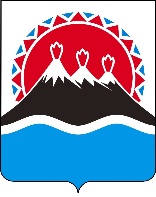 О внесении изменений в приказ Министерства сельского хозяйства, пищевой и перерабатывающей промышленности Камчатского края от 16 декабря 2021 г. № 29/133 «Об утверждении Порядка предоставления субсидии на стимулирование приоритетных подотраслей агропромышленного комплекса в целях возмещения сельскохозяйственным товаропроизводителям, а также организациям и индивидуальным предпринимателям, осуществляющим производство, первичную и (или) последующую (промышленную) переработку сельскохозяйственной продукции, части затрат на обеспечение прироста объема молока сырого крупного рогатого скота, козьего и овечьего, переработанного на пищевую продукцию»Приложение приказу Министерства сельского хозяйства, пищевой и перерабатывающей промышленности Камчатского края от «   »               2022  № «Приложение к приказу Министерства сельского хозяйства, пищевой и перерабатывающей промышленности Камчатского краяот 16.12.2021 № 29/133Приложение 1 к Порядку предоставления субсидии на стимулирование приоритетных подотраслей агропромышленного комплекса в целях возмещения сельскохозяйственным товаропроизводителям, а также организациям и индивидуальным предпринимателям, осуществляющим производство, первичную и (или) последующую (промышленную) переработку сельскохозяйственной продукции, части затрат на обеспечение прироста объема молока сырого крупного рогатого скота, козьего и овечьего, переработанного на пищевую продукциюПриложение 2 к Порядку предоставления субсидии на стимулирование приоритетных подотраслей агропромышленного комплекса в целях возмещения сельскохозяйственным товаропроизводителям, а также организациям и индивидуальным предпринимателям, осуществляющим производство, первичную и (или) последующую (промышленную) переработку сельскохозяйственной продукции, части затрат на обеспечение прироста объема молока сырого крупного рогатого скота, козьего и овечьего, переработанного на пищевую продукцию№ п/пПоказательЕд. изм.Значение (за 5 лет, предшествующих году обращения за субсидией)Значение (за 5 лет, предшествующих году обращения за субсидией)Значение (за 5 лет, предшествующих году обращения за субсидией)Значение (за 5 лет, предшествующих году обращения за субсидией)Значение (за 5 лет, предшествующих году обращения за субсидией)№ п/пПоказательЕд. изм.20___ г.20___ г.20___ г.20___ г.20___ г.123456781.Номинальная мощность по переработке сырого молокатонн/год2.Объем переработанного молокатонн3.Объем производства продукции тонниз них по наименованиям по укрупненному ассортименту (молоко, кисломолочная продукция, творог, сыр, сметана, масло и др.):XXXXXX3.1тонн3.2тоннПриложение 3 к Порядку предоставления субсидии на стимулирование приоритетных подотраслей агропромышленного комплекса в целях возмещения сельскохозяйственным товаропроизводителям, а также организациям и индивидуальным предпринимателям, осуществляющим производство, первичную и (или) последующую (промышленную) переработку сельскохозяйственной продукции, части затрат на обеспечение прироста объема молока сырого крупного рогатого скота, козьего и овечьего, переработанного на пищевую продукцию(подпись)(фамилия, имя, отчество (последнее – при наличии)Приложение 4 к Порядку предоставления субсидии на стимулирование приоритетных подотраслей агропромышленного комплекса в целях возмещения сельскохозяйственным товаропроизводителям, а также организациям и индивидуальным предпринимателям, осуществляющим производство, первичную и (или) последующую (промышленную) переработку сельскохозяйственной продукции, части затрат на обеспечение прироста объема молока сырого крупного рогатого скота, козьего и овечьего, переработанного на пищевую продукциюПриложение 5 к Порядку предоставления субсидии на стимулирование приоритетных подотраслей агропромышленного комплекса в целях возмещения сельскохозяйственным товаропроизводителям, а также организациям и индивидуальным предпринимателям, осуществляющим производство, первичную и (или) последующую (промышленную) переработку сельскохозяйственной продукции, части затрат на обеспечение прироста объема молока сырого крупного рогатого скота, козьего и овечьего, переработанного на пищевую продукциюАдрес:ИННРасчетный счетНаименование банкаБИККППТел.:Приложение 6 к Порядку предоставления субсидии на стимулирование приоритетных подотраслей агропромышленного комплекса в целях возмещения сельскохозяйственным товаропроизводителям, а также организациям и индивидуальным предпринимателям, осуществляющим производство, первичную и (или) последующую (промышленную) переработку сельскохозяйственной продукции, части затрат на обеспечение прироста объема молока сырого крупного рогатого скота, козьего и овечьего, переработанного на пищевую продукцию№ п/пПоказательФормулаЗначение*122341.Объем молока сырого ________________ (указать, крупного рогатого скота, козьего и овечьего), переработанного на пищевую продукцию, за год, предшествующий году обращения за субсидией, тонн за 20___ год2.Объем молока сырого ________________ (указать, крупного рогатого скота, козьего и овечьего), переработанного на пищевую продукцию, за 5 лет, предшествующих году обращения за субсидией, тоннза 20___ год3.Объем молока сырого ________________ (указать, крупного рогатого скота, козьего и овечьего), переработанного на пищевую продукцию, за 5 лет, предшествующих году обращения за субсидией, тоннза 20___ год4.Объем молока сырого ________________ (указать, крупного рогатого скота, козьего и овечьего), переработанного на пищевую продукцию, за 5 лет, предшествующих году обращения за субсидией, тоннза 20___ год5.Объем молока сырого ________________ (указать, крупного рогатого скота, козьего и овечьего), переработанного на пищевую продукцию, за 5 лет, предшествующих году обращения за субсидией, тоннза 20___ год6.Объем молока сырого ________________ (указать, крупного рогатого скота, козьего и овечьего), переработанного на пищевую продукцию, за 5 лет, предшествующих году обращения за субсидией, тоннза 20___ год122347.Средний за 5 лет, предшествующих году обращения за субсидиейСредний за 5 лет, предшествующих году обращения за субсидией(стр.2 + стр.3 + стр.4 + стр.5 + стр.6)/58.Прирост объема молока сырого _______________ (указать, крупного рогатого скота, козьего и овечьего), переработанного на пищевую продукциюПрирост объема молока сырого _______________ (указать, крупного рогатого скота, козьего и овечьего), переработанного на пищевую продукциюстр.1-стр.79.Размер ставки субсидии на 1 тонну, рублей (заполняется сотрудником Минсельхозпищепрома Камчатского края)Размер ставки субсидии на 1 тонну, рублей (заполняется сотрудником Минсельхозпищепрома Камчатского края)х10.Потребность в субсидиях, рублей (заполняется сотрудником Минсельхозпищепрома Камчатского края) Потребность в субсидиях, рублей (заполняется сотрудником Минсельхозпищепрома Камчатского края) стр.8*стр.911.Сумма фактически понесенных затрат на обеспечение прироста объема молока сырого _______________ (указать, крупного рогатого скота, козьего и овечьего), переработанного на пищевую продукциюСумма фактически понесенных затрат на обеспечение прироста объема молока сырого _______________ (указать, крупного рогатого скота, козьего и овечьего), переработанного на пищевую продукциюх*с точностью до трех знаков после запятой*с точностью до трех знаков после запятой*с точностью до трех знаков после запятой*с точностью до трех знаков после запятой*с точностью до трех знаков после запятой